Algebra 1 (CCSP)Section 2.6: Solving Compound InequalitiesDate: ________________________________Objectives: Students will be able to solve compound inequalities in one variable.                       Students will be able to graph solution sets of compound inequalities in one variable. Main IdeaNotesAlgebra Lab:2.6 Algebra Lab: Truth Tables and Compound StatementsExploration:2.6 Exploration: Solving Compound InequalitiesVocabulary: Compound InequalitiesVocabulary: Compound Inequalities (Continued)When two inequalities are combined into one statement by the words AND or OR, the result is a_______________________________________________________________________________.With AND inequalities, you can ______________________________________________ them. Examples: Write and graph the following compound inequalitiesAll real numbers greater than 1 AND less than 4.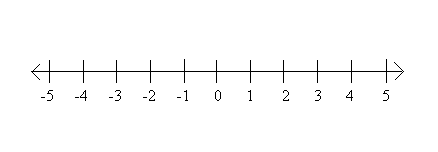 All real numbers greater than or equal to 1 AND less than or equal to 4.All real numbers less than 1 OR greater than 4.All real numbers less than or equal to 1 OR greater than or equal to 4.Example 1: Writing and Graphing Compound InequalitiesThe pH level of swimming pool water must be between 7.2 and 7.6 inclusive.Write a compound inequality to show the pH levels that are within the range. Graph the solutions.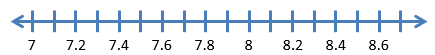 Compound Inequalities Involving AND:Example 2: Solving and Graphing Compound InequalitiesWhen graphing the solutions of a compound inequality involving AND, use the idea of ____________________________________________________________ sections.The overlapping region is called the ________________________________________________________. Solve each compound inequality and graph the solutions.-5 < x + 1 < 2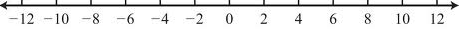 8 < 3x – 1 ≤ 11Compound Inequalities Involving OR:When graphing the solutions of a compound inequality involving OR, use the idea of _________________________________________________ sections.The combined regions are called the ____________________________________. Example 3: Solving and Graphing Compound InequalitiesExample 3 (Continued): Solving and Graphing Compound InequalitiesSolve each compound inequality and graph the solutions.-4 + a > 1   OR    -4 + a < -3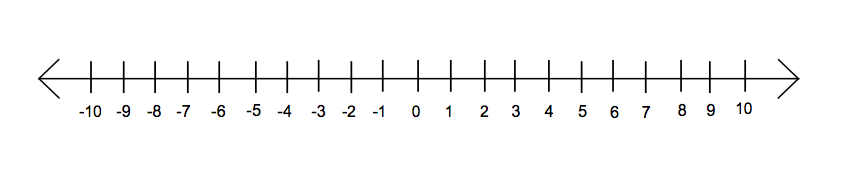 4x ≤ 20    OR    3x > 21Special Cases:Every solution of an inequality involving AND must be a solution of __________________________ parts of the compound inequality.If no numbers are solutions of BOTH, then it has ____________________________________________________.The solutions of an inequality involving OR are not always two _____________________________________ sets of numbers. There may be numbers that are solutions to ____________________ parts of the compound inequality. Example 4: Write the Compound Inequality from the GraphWrite the compound inequality shown by each graph.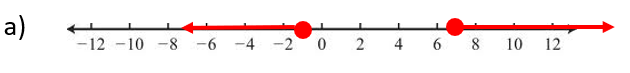 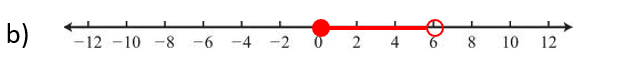 Exit Ticket:Describe how to write the compound inequalityy > 4 AND y ≤ 12without using the joining word AND. ( Do this on a separate piece of paper. I will collect this for a grade)Classwork:Connecting Algebra to Geometry: Triangle InequalityHomework: 2.6 Additional Practice Problems Worksheet